U ________________________  dana _____________ 20__.                            								 Ime i prezime odgovorne osobe ponuditelja: 	______________________________                                                                    			M.P.            						 Potpis:	______________________________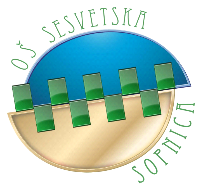 Osnovna škola Sesvetska SopnicaSesvete, Sopnička 69OIB: 98407642834Ev.broj nabave:2/24Obrazac 3.   TROŠKOVNIKEv.broj nabave:2/24Red.br.Naziv i opis proizvodaJed.mjereKoličinaJediničnacijena stavkeizražena max. na 6 decimala(€, bez PDV-a)Ukupna cijenastavke(€, bez PDV-a)Trgovački naziv proizvoda koji se nudiDimenzije listićaBroj listića u omotuBroj omota u kartonuCijena kartona bez pdv-a1.papirnati ubrusi u listićima
- dvoslojni, složivi u V formatu, - bijeli, celuloza 
- dimenzije  listića: dužina 24 cm   širina 21 cm, +/-3%- pakiranje u omotu od 200-300     komada listića- transportno pakiranje - kartonkomad listić305.0002.papirnati ubrusi u listićima
- dvoslojni, složivi u V formatu, - bijeli, celuloza 
- dimenzije  listića: dužina 21 cm   širina 21 cm, +/-3%- pakiranje u omotu od 200-300     komada listića- transportno pakiranje - kartonkomad listić305.0003.toaletni papir u listićima, - dvoslojni, složivi u V formatu,- bijeli, celuloza
- dimenzije listića: dužina 18-20    širina 10-11
- pakiranje u omotu od 200-300   komada listića
- transportno pakiranje - kartonkomad listić530.0004.papirnate salvete
- jednoslojne, 100% celuloza,     bijele boje
- dimenzije salvete 30x30   ili 33x33
- pakiranje 100 komada u omotuomot1300Cijena ponude bez poreza na dodanu vrijednostCijena ponude bez poreza na dodanu vrijednostCijena ponude bez poreza na dodanu vrijednostCijena ponude bez poreza na dodanu vrijednostCijena ponude bez poreza na dodanu vrijednostIznos poreza na dodanu vrijednost Iznos poreza na dodanu vrijednost Iznos poreza na dodanu vrijednost Iznos poreza na dodanu vrijednost Iznos poreza na dodanu vrijednost Cijena ponude s porezom na dodanu vrijednostCijena ponude s porezom na dodanu vrijednostCijena ponude s porezom na dodanu vrijednostCijena ponude s porezom na dodanu vrijednostCijena ponude s porezom na dodanu vrijednost